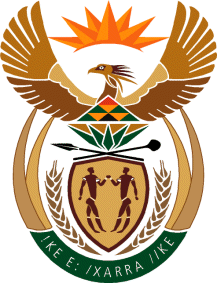 MINISTRY FOR HUMAN SETTLEMENTSREPUBLIC OF SOUTH AFRICANATIONAL ASSEMBLYQUESTION FOR WRITTEN REPLYQUESTION NO.: 426DATE OF PUBLICATION: 03 MARCH 2017Mr M S Malatsi (DA) to ask the Minister of Human Settlements:(1)	What (a) are the names of each company that is currently in litigation with her department over contractual disputes for their work on her department’s projects, (b) are the details of each project affected by the litigation, (c) is the total number of houses to be built in each case and (d) is the status of each of the specified projects in each province as at 28 February 2017;(2)	what is the total amount in rand that her department spent on (a) legal firms and (b) legal fees in (i) litigation and (ii) settling disputes out of court between 1 January 2014 and 28 February 2017?											          NW480EREPLY:(1)	(a)	As at 31 March 2017, the National Department of Human Settlements was not in any legal contractual disputes or litigation processes with any company for their work on departmental projects.(b), (c) & (d) Fall away.(2)		None.